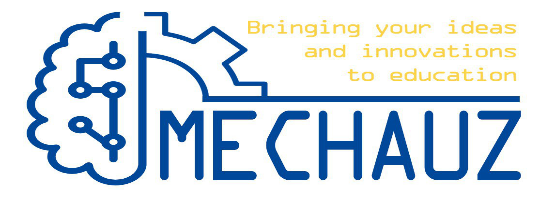 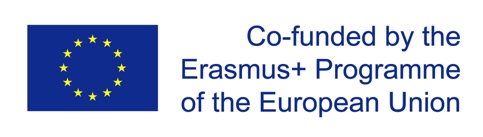 ERASMUS +CAPACITY BUILDING IN THE FIELD OF HIGHER EDUCATIONErasmus+ ProjectModernization of Mechatronics and Robotics for Bachelor degree in Uzbekistan through Innovative Ideas and Digital Technology 
(MechaUz)Invitation to Tender for Equipment Procurement – Mechatronics and Robotics LAB(Uzbekistan)#MECHAUZ2020Dear Sir/Madam, We kindly invite you to submit your tender documents for the supply of Equipment to the Mechatronics and Robotics LAB in Tashkent University of Information Technologies (TUIT) (see the technical specifications provided in the Annex 2) within the framework of the Project “Modernization of Mechatronics and Robotics for Bachelor degree in Uzbekistan through Innovative Ideas and Digital Technology” – MechaUz, co-funded by the ERASMUS+ Programme of the European Union. When preparing your tender documents, please be guided by the invitation to tender.Tenders should be submitted in English by Email to mechauz.2020@gmail.com not later than 15.09.2020 (Tashkent local time).We kindly ask you to ensure that the tender is signed, stamped, and in the PDF format. An acknowledgement of receipt will be sent to you accordingly. In all cases, please add the below reference: #MECHAUZ2020 “Invitation to Tender for Mechatronics and Robotics LAB in Tashkent University of Information Technologies (Uzbekistan)”.For any additional information, please, contact us only by Email. Dr. Utkir Khamdamovutkir.hamdamov@mail.ru100084, Amir Temur str. 108Tashkent city,UzbekistanContentsAnnex 1: Company Information Sheet#MECHAUZ2020 “Invitation to Tender for Equipment Procurement –
Mechatronics and Robotics LAB in Tashkent University of Information Technologies (Uzbekistan)”Please, fill in all fields.Annex 2: Equipment Description #MECHAUZ2020 “Invitation to Tender for Equipment Procurement – Mechatronics and Robotics LAB in Tashkent University of Information Technologies (Uzbekistan)”Please, fill in all fields.Annex 3: Commercial OfferNote –The Company must accomplish the commercial offer for equipment on its letterhead clearly showing the companies complete name and address.To: The Rector of TUITProf. Tulkin Teshabaev Name of Company __ _________________________________________________________                                         Mechatronics and Robotics LABTotal amount in words: ___________________________________________________________________________If there is a discrepancy between words and figures, the amount in words shall prevailWarranty conditions:___________________________________________________________________________Delivery conditions:___________________________________________________________________________Delivery period:______ Days from the date of signature of the contractName 	In the capacity of 	Signed 			Duly authorized to sign the company for and on behalf of 	Date 	Stamp Bidder’s InformationBidder’s InformationBidder’s InformationCompany legal name Company legal address Company E-MailCompany authorized representative(name, address, telephone number(s), fax number(s) and 
e-mail address)Attached are copies of the following documents: A photocopy of the trade name registration papersAttached are copies of the following documents: A photocopy of the trade name registration papersMechatronics and Robotics LAB: //The table of equipment required for TUITMechatronics and Robotics LAB: //The table of equipment required for TUITMechatronics and Robotics LAB: //The table of equipment required for TUITMechatronics and Robotics LAB: //The table of equipment required for TUITMechatronics and Robotics LAB: //The table of equipment required for TUIT##Required Technical Specifications and StandardsRequired Technical Specifications and StandardsQuantity#1C#1CNI ELVIS IIINI ELVIS III3 pcs11Oscilloscope:4 ch 400 MS/s 14 bitsOscilloscope:4 ch 400 MS/s 14 bits22Function Generator:2 ch 100 MS/s 15 MHz, 14 bitsFunction Generator:2 ch 100 MS/s 15 MHz, 14 bits33Logic Analyzer/Pattern Generator:16 ch,100 MS/sLogic Analyzer/Pattern Generator:16 ch,100 MS/s44IV Analyzer:±10 V±30 mA5 MHzIV Analyzer:±10 V±30 mA5 MHz55Digital Multimeter:4½ digitsDigital Multimeter:4½ digits66Variable Power Supply:±15 V500 mAVariable Power Supply:±15 V500 mA77AI/AO:16 ch, 16 bits/4 ch, 16 bitsAI/AO:16 ch, 16 bits/4 ch, 16 bits88DIO:40 chDIO:40 ch99SFP Support:WindowsSFP Support:Windows#2C#2CNI ELVIS III Cables & ProbesNI ELVIS III Cables & Probes3 pcs#3C#3CNI ELIVS III Power CordNI ELIVS III Power Cord3 pcs#4C#4CQuanser Mechatronics Sensors Board for NI ELVIS IIIQuanser Mechatronics Sensors Board for NI ELVIS III1 pc11Key features:11 SensorsReady to useEasy OperationAccelerate DiscoveryKey features:11 SensorsReady to useEasy OperationAccelerate Discovery22Courseware:Sensor behaviourFiltering and statistical analysis of raw sensor dataDeflection and natural frequency measurement using strain gagePressure transducer calibrationAngular displacement measurementEncoder decodingLong and mid-range distance measurementProximity detectionSwitch debouncingTemperature calibration and measurementCapacitive touch sensingRoll, pitch, and yaw measurements using an IMUCourseware:Sensor behaviourFiltering and statistical analysis of raw sensor dataDeflection and natural frequency measurement using strain gagePressure transducer calibrationAngular displacement measurementEncoder decodingLong and mid-range distance measurementProximity detectionSwitch debouncingTemperature calibration and measurementCapacitive touch sensingRoll, pitch, and yaw measurements using an IMU#5C#5CQuanser Mechatronics Actuators Board for NI ELVIS IIIQuanser Mechatronics Actuators Board for NI ELVIS III1 pcs11Key features:Four Complete Actuator SystemsOpen and CustomizableComprehensive CoursewareAccelerate DiscoveryKey features:Four Complete Actuator SystemsOpen and CustomizableComprehensive CoursewareAccelerate Discovery22Courseware:DC Motors: Brushed DC motors, brushless DC motors, design considerationsPower Amplifiers: Linear power amplifiers, pulse width modulation amplifier, design considerationsPosition Controlled Actuators: Stepper motors, servomechanical actuators, design considerationsCourseware:DC Motors: Brushed DC motors, brushless DC motors, design considerationsPower Amplifiers: Linear power amplifiers, pulse width modulation amplifier, design considerationsPosition Controlled Actuators: Stepper motors, servomechanical actuators, design considerations#6CQuanser Mechatronics Systems Board for NI ELVIS IIIQuanser Mechatronics Systems Board for NI ELVIS III1 pc1 pc1Key features:Complete SystemOpen and CustomizableComprehensive CoursewareAccelerate DiscoveryKey features:Complete SystemOpen and CustomizableComprehensive CoursewareAccelerate Discovery2Courseware:Manipulator Control: Motor interfacing, forward and inverse kinematics, PID motor controlProcessing Images: Image thresholding, blob detection, pattern matchingSystem Level Control: State machines, task-space control, goal directed line followingCourseware:Manipulator Control: Motor interfacing, forward and inverse kinematics, PID motor controlProcessing Images: Image thresholding, blob detection, pattern matchingSystem Level Control: State machines, task-space control, goal directed line following#7CQuanser Controls Board for NI ELVIS IIIQuanser Controls Board for NI ELVIS III1 pc1 pc1Key features:Highly Linear Motor ResponseOpen and CustomizableComplete PackageSimulink® CompatibilityKey features:Highly Linear Motor ResponseOpen and CustomizableComplete PackageSimulink® Compatibility2Courseware:DC Motor Modelling: First principles, experimental, frequencySpeed Control: PID control, lead compensatorsPosition Control: PID control, steady-state errorStability: BIBO, Nyquist, Routh HurwitzInverted Pendulum Control: Pole placement, LQR, swing-upDigital Control: Quantization, matched pole-zero, digital designCourseware:DC Motor Modelling: First principles, experimental, frequencySpeed Control: PID control, lead compensatorsPosition Control: PID control, steady-state errorStability: BIBO, Nyquist, Routh HurwitzInverted Pendulum Control: Pole placement, LQR, swing-upDigital Control: Quantization, matched pole-zero, digital design#8CDigilent Digital Electronics for NI ELVIS IIIDigilent Digital Electronics for NI ELVIS III3 pcs3 pcs1Specifications:Digital electronics teaching platformProgrammable with Multisim, LabVIEW, and VivadoIntegrates with NI ELVIS IIIZynq XC7Z020 FPGASpecifications:Digital electronics teaching platformProgrammable with Multisim, LabVIEW, and VivadoIntegrates with NI ELVIS IIIZynq XC7Z020 FPGA2Peripherals:Audio codec in and out jacksHeadphone and microphone jacksVGA and HDMI connectorEthernet connectorMicroSD port8 LEDs, 8 slide switches, 4 push buttons3 PMOD connectorsExpansion connectorCapacitive touchscreenOLED 12 × 32 monochrome display4-digits 7-segments LEDsExpansion connectorBreadboardPeripherals:Audio codec in and out jacksHeadphone and microphone jacksVGA and HDMI connectorEthernet connectorMicroSD port8 LEDs, 8 slide switches, 4 push buttons3 PMOD connectorsExpansion connectorCapacitive touchscreenOLED 12 × 32 monochrome display4-digits 7-segments LEDsExpansion connectorBreadboard3NI ELVIS Integrations:2 and 8 channel oscilloscopeBode plotterDigital multi-meter (DMM)Function generatorArbitrary waveform generatorOctave analyserDigital reader/writerDynamic signal analyserDigital waveform viewerVariable supplyAudio EqualizerImpedance analyserDC levelData logger2 and 3 wire current-voltage analyzerNI ELVIS Integrations:2 and 8 channel oscilloscopeBode plotterDigital multi-meter (DMM)Function generatorArbitrary waveform generatorOctave analyserDigital reader/writerDynamic signal analyserDigital waveform viewerVariable supplyAudio EqualizerImpedance analyserDC levelData logger2 and 3 wire current-voltage analyzerCommercial offer for the equipment supply within the framework of the project  Modernization of Mechatronics and Robotics for Bachelor degree in Uzbekistan through Innovative Ideas and Digital Technology 
(MechaUz)#MECHAUZ2020 “Invitation to Tender for Equipment Procurement – Mechatronics and Robotics LAB in Tashkent University of Information Technologies (Uzbekistan)”ItemDescriptionQuantity(pcs) for 1 UniversityUnit Price (EUR)Total Price per item (EUR) for 1 University12456=4 х 5#1CNI ELVIS III3#2CNI ELVIS III Cables & Probes3#3CNI ELIVS III Power Cord3#4CQuanser Mechatronics Sensors Board for NI ELVIS III1#5CQuanser Mechatronics Actuators Board for NI ELVIS III 1#6CQuanser Mechatronics Systems Board for NI ELVIS III 1#7CQuanser Controls Board for NI ELVIS III 1#8CDigilent Digital Electronics for NI ELVIS III 3Total Amount (Euro) excluding VATTotal Amount (Euro) excluding VATTotal Amount (Euro) excluding VATTotal Amount (Euro) excluding VAT